INDICAÇÃO Nº                  Assunto: Solicita a limpeza de mato nas calçadas da Avenida José Maria Solido no N. H. Pedro Costa. Senhor Presidente,INDICO, ao Sr. Prefeito Municipal, nos termos do Regimento Interno desta Casa de Leis, que se digne Sua Excelência determinar ao setor competente da Administração que providencie a limpeza de mato nas calçadas em local especificado.                                     SALA DAS SESSÕES, 20 de junho de 2018.SÉRGIO LUIS RODRIGUESVereador – PPS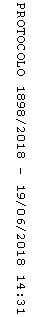 